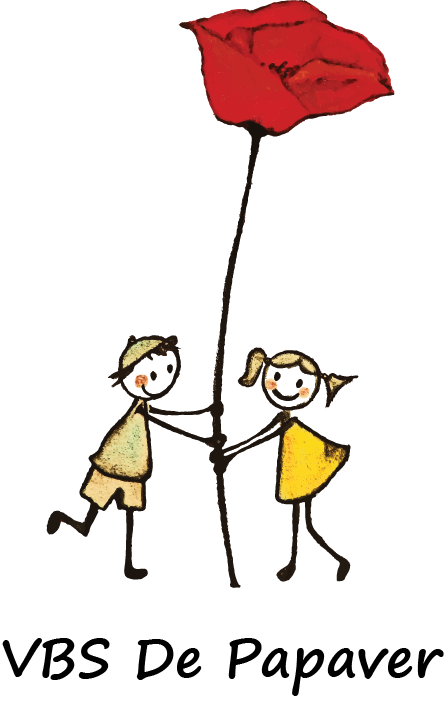 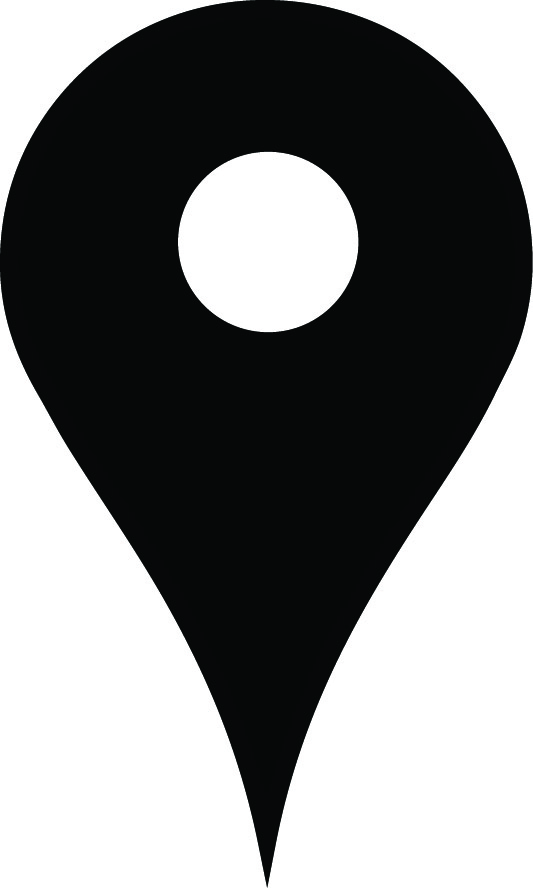 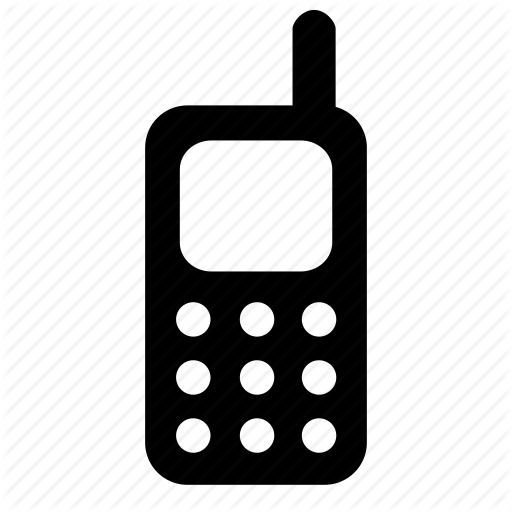 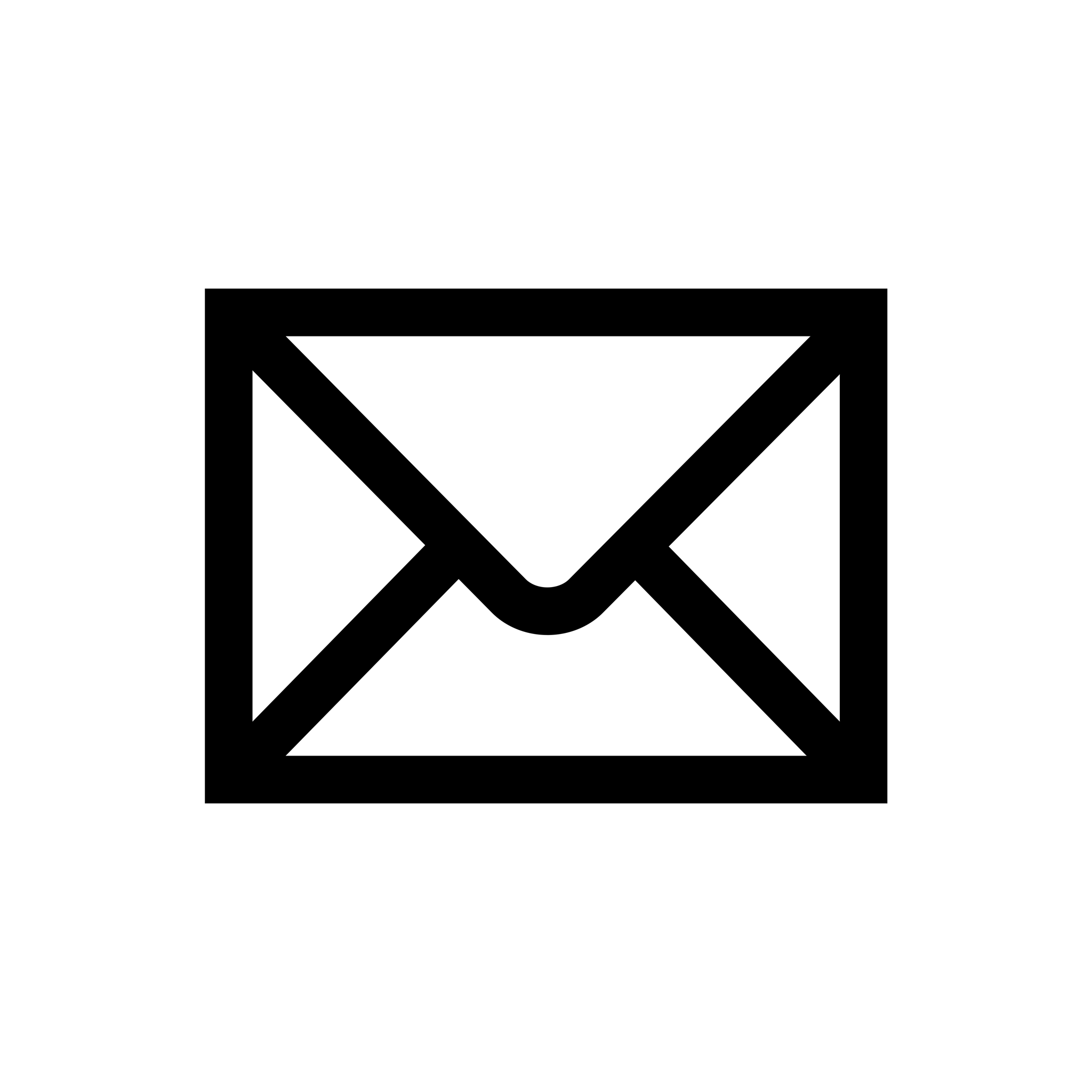 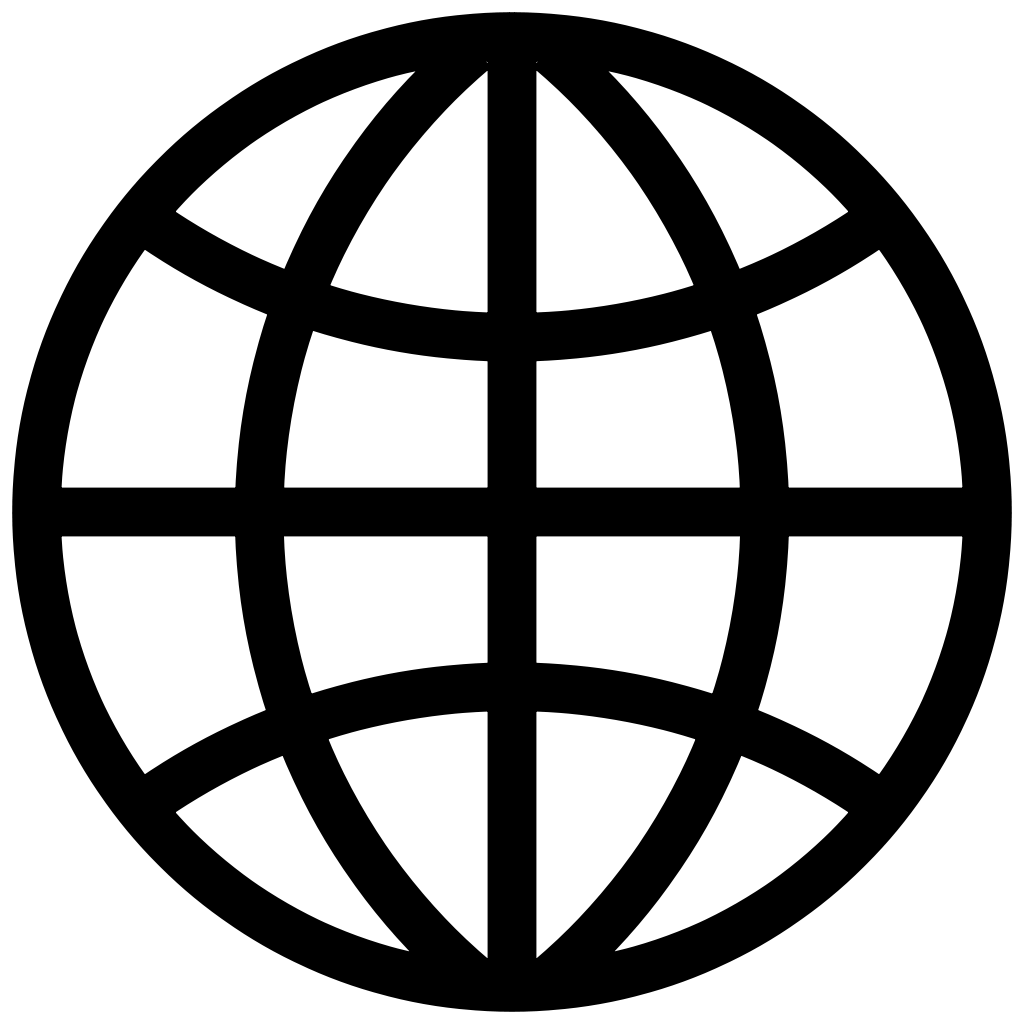 Kalender met belangrijke data voor schooljaar 2021- 2022:Begin van het schooljaar en hervatting van de lessen:- woensdag 1 september 2021 Vrije dagen van het eerste trimester:- pedagogische studiedag: vrijdag 1 oktober 2021- facultatieve verlofdag: maandag 4 oktober 2021 - herfstvakantie: van zaterdag 30 oktober 2021 t.e.m. zondag 7 november 2021- Wapenstilstand: donderdag 11 november 2021- kerstvakantie: van vrijdag 24 december 2021 t.e.m. zondag 9 januari 2022       Let op : vrijdag 24 december geen les in de namiddag, les tot 11u40 !       Vrije dagen van het tweede trimester:- pedagogische studiedag: woensdag 2 februari 2022- krokusvakantie: van zaterdag 26 februari 2022 t.e.m. zondag 6 maart 2022- paasvakantie: van zaterdag 2 april 2022 t.e.m. maandag 18 april 2022      Vrije dagen van het derde trimester:- O.-H.-Hemelvaart: donderdag 26 mei 2022- overbruggingsdag: vrijdag 27 mei 2022 - facultatieve verlofdag: maandag 30 mei 2022- Pinkstermaandag: maandag 6 juni 2022De zomervakantie vangt aan op donderdagmiddag 30 juni om 11u40.Op donderdagnamiddag 30 juni is er geen school. Rapporten  en oudercontacten:lager – oudercontact en rapport: woensdag 17 en donderdag 18 november kleuter – oudercontact: maandag 29 en dinsdag 30 november lager - rapport: vrijdag 24 december kleuter – oudercontact: week van 14 maart (voor specifieke zorgen)lager – oudercontact en rapport: woensdag 30 en donderdag 31 maart kleuter – oudercontact: maandag 13 en donderdag 16 juni lager – oudercontact en rapport: woensdag 29 juni Feesten en speciale gelegenheden:Canadees-Pools-Britse dag: zondag 12 september Wapenstilstand: donderdag 11 november Sinterklaasfeest: vrijdag 3 december Kerstevent : donderdag 23 december Nieuwjaarsreceptie: vrijdag 14 januari Carnavalsfeest: vrijdag 25 februari Papaverrun: vrijdag 1 april Preventiedag L6: nog te bepalen Schoolfeest: zaterdag 23 april Afscheidsreceptie en proclamatie 6e leerjaar: maandag 27 juni – 19u Wedstrijd Zanzy’s – Nicky’s: dinsdag 28 juni – 14u Afscheid 3e kleuterklas: maandag 27 juni – 16u Sportweken en -dagen: Sportdriedaagse voor L6 : 22 – 23 – 24 september Sportdag voor L1-2-3: vrijdag 11 februari Sportdag L4 en L5: vrijdag 25 maart Sportdag kleuters K1: vrijdag 29 april Sportdag voor K2-K3: donderdag 28 april Sportdag voor peuterklassen: donderdag 12 mei Meerdaagse uitstappen:zeeklas voor L3 te Koksijde: 23 t.e.m. 25 mei plattelandsklas voor L4 aan de Boerekreek: 17 t.e.m 20 meitweedaagse voor L5: nog te bepalen Eerste Communie en Vormsel 2022:Eerste Communie voor eerste leerjaar: nog niet gekend Vormselviering 12-jarigen: nog niet gekend Peuterkijkdagen – telkens om 8u45 : Donderdag 23 september Vrijdag 26 november Vrijdag 28 januari
Vrijdag 13 mei Schoolvieringen in de kerk Donderdag 16 december om 9u – adventsviering Dinsdag 22 maart om 9u – vastenviering Woensdag 29 juni om 9u – slotviering schooljaar 